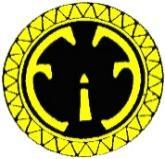 MEDLEMSAVGIFTER FJÄLKINGE IF 2024Följande medlems- träningsavgifter gäller 2024Ålder				Medlemsavgift	Träningsavgift	Summa-> 9 år, oldboys		150:- 			350:- 			500:-		10 -14 år			150:- 			550:- 			700:-		15 -16 år			150:- 			750:- 			900:-   	17 år ->			150:- 			850:- 			1000:-Efter 1/8 gäller halv medlemsavgift i alla åldersklasser.Stödmedlem 		150:-  (ej aktiv spelare)Rabattsystem: Rabatt fr.o.m. medlem nr 2 med 50:-/medlem under förutsättning att medlemmarna är aktiva och att inbetalningen görs vid ett tillfälle. Rabatten gäller t.o.m. det år man fyller 18 år.Enligt styrelsebeslut skall medlemsavgiften vara inbetald senast den 1/4Föreningens bankgironummer: 462-1926Swishnummer: 123 468 84 12	Ange spelarens namn och lag på betalningen.